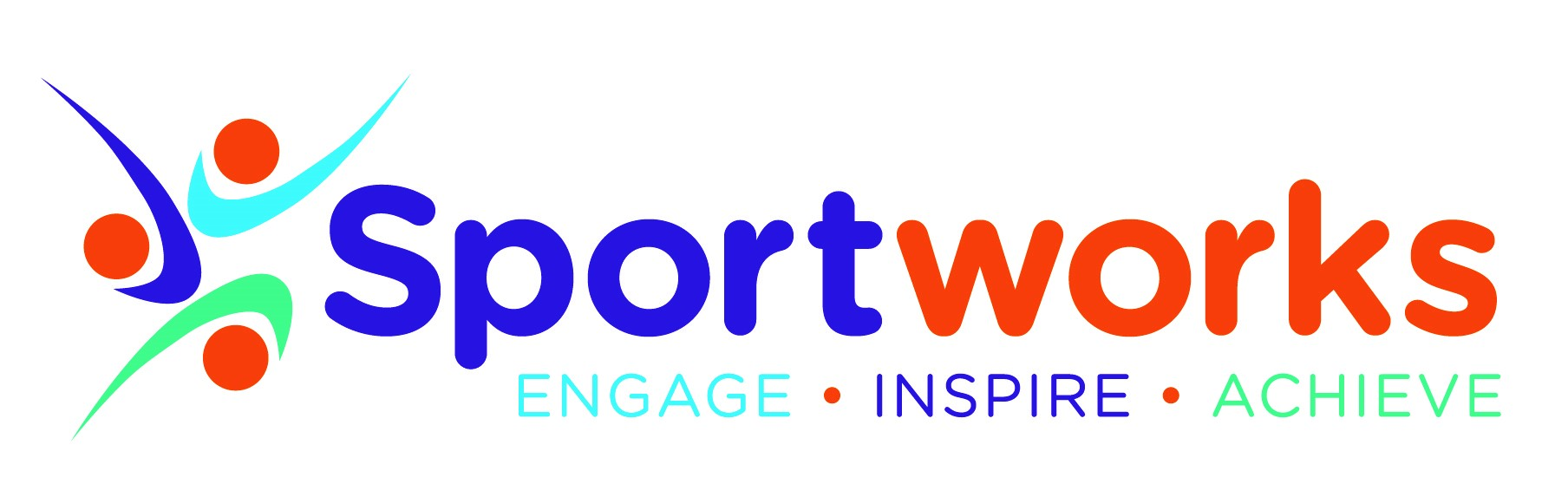 Proforma for assessing and managing foreseeable risks for children who present challenging behavioursIdentification of RiskIdentification of RiskIdentification of RiskIdentification of RiskIdentification of RiskIdentification of RiskDescribe the foreseeable riskIs the risk potential or actual?List who is affected by the riskAssessment of RiskAssessment of RiskAssessment of RiskAssessment of RiskAssessment of RiskAssessment of RiskIn which situations does the risk usually occur?How likely is it that the risk will arise?If the risk arises, who is likely to be injured or hurt?What kind of injuries or harm are likely to occur?How serious are the adverse outcomes?Risk Reduction OptionsRisk Reduction OptionsRisk Reduction OptionsRisk Reduction OptionsRisk Reduction OptionsRisk Reduction OptionsMeasuresPossible OptionsPossible OptionsBenefitsBenefitsDrawbacksProactive interventions to prevent riskEarly interventions to manage riskReactive interventions to respond to adverse outcomesAgreed Behaviour Management Plan & Risk Management StrategyAgreed Behaviour Management Plan & Risk Management StrategyAgreed Behaviour Management Plan & Risk Management StrategyAgreed Behaviour Management Plan & Risk Management StrategyAgreed Behaviour Management Plan & Risk Management StrategyAgreed Behaviour Management Plan & Risk Management StrategyFocus of measuresFocus of measuresMeasures to be employedMeasures to be employedLevel of riskLevel of riskProactive interventions to prevent risksProactive interventions to prevent risksEarly interventions to manage risksEarly interventions to manage risksReactive interventions to respond to adverse outcomesReactive interventions to respond to adverse outcomesCommunication of Behaviour Management Plan & Risk Management StrategyCommunication of Behaviour Management Plan & Risk Management StrategyCommunication of Behaviour Management Plan & Risk Management StrategyCommunication of Behaviour Management Plan & Risk Management StrategyCommunication of Behaviour Management Plan & Risk Management StrategyCommunication of Behaviour Management Plan & Risk Management StrategyPlans and strategies shared withPlans and strategies shared withCommunication methodCommunication methodDate actionedDate actionedAssessment completed by:................................................................................................Signature: ...............................................................................................Date:...............................................................................................The information on this Care Plan has been agreed with:The information on this Care Plan has been agreed with:Parent/Legal Guardian (Name):Provider (Name):Signature:Date:Signature:Date: 